МІНІСТЕРСТВО ОСВІТИ І НАУКИ УКРАЇНИКЗО «ДНІПРОПЕТРОВСЬКИЙ НАВЧАЛЬНО – РЕАБІЛІТАЦІЙНИЙЦЕНТР №1»ДНІПРОПЕТРОВСЬКОЇ ОБЛАСНОЇ РАДИ»Логопедичне корекційне заняття для учнів з ментальними порушеннями в першому класіТЕМА: ЦІКАВА МАНДРІВКА ДО КРАЇНИ ЗВУКІВвчителя - логопеда Ковальової Н.О.ДніпроТЕМА: ЦІКАВА МАНДРІВКА ДО КРАЇНИ ЗВУКІВПрограмовий зміст:Корекційно - розвиваючі завдання:розвивати:- слухову увагу, мислення, фонематичний слух, слухову пам'ять;- дрібну моторику, зорово-просторовий гнозис;- мовне дихання, вміння регулювати силу голосуКорекційно - навчальні завдання:закріпити:- поняття «звук», «буква»;- графічні зображення вивчених букви;- поняття «голосний», «приголосний» звуки, їх умовні позначення, уміння розрізняти їх на слух;- уявлення про те, що приголосні звуки можуть бути твердими та м’якими, вміння розрізняти їх на слух та їх умовні позначення;- удосконалювати навички складового та  звукового аналізу слів;Корекційно - мовленнєві завдання:вправляти:- у слуховий диференціації голосних і приголосних звуків;- у розрізненні на слух твердих і м'яких приголосних;- у злитому читання складів, доборі слів на заданий звук, склад;- у складанні речень із заданим словом, кресленні графічних моделей речень без прийменниківКорекційно - виховні завдання:виховувати:- інтерес до пізнавальної діяльності;- повагу до товаришів, уміння взаємодіяти з в колективіМатеріал:Розвиваюче середовище логопедичного кабінетуДемонстраційна наочність: відеозвернення феї, презентація «Звукові доріжки»,  д/г «Веселі язички», д/г «Знайди зайве слово»,  коректурна таблиця з буквами, наочний матеріал «Що таке буква?», «Що таке звук?»Роздавальний матеріал:  олівці прості,  завдання  на картках, картки із складами для читання, д/г «Звуковий тренажер», д/г «Які букви заховалися»Художнє слово: вірш для привітання, девізПеребіг заняттяI. Організаційний момент1.Привітання:Треба дружно привітатись,Добрий день!Друзям голосно сказати:Добрий день!Ти навколо повернись,Добрий день!Всім, хто поруч посміхнись,Добрий день!Всім, всім, добрий день!На наших заняттях є головне правило: ми всі звуки і слова промовляємо чітко і правильно,  у нас є девіз, давайте його скажемо: Ми будем розмовляти,Всі звуки вимовляти,Голосно, чітко, вміло,Щоб усі нас розуміли!!! II. Основна частина - Як гарно розпочався у нас сьогодні день! - Подивіться, скільки гостей прийшло до нас. - А ще у мене для вас є приємна новина:  чарівна фея Звуків та Букв запрошує нас у мандрівку до казкової «Країни звуків» (відеозвернення).  Фея залишила нам  чарівний квиток, який нам допоможе  потрапити до «Країни звуків».  - Перед тим, як відправитись у мандрівку, потрібно зібрати речі для подорожі. Д/в «Чарівний квиток»Перебіг вправиКвиток чарівний передавай,Речі для подорожі скоріше збирай.Діти передають квиток і називають слова – назви речей необхідних для подорожі. -А мешканці цієї країни приготували для нас цікаві завдання та випробування. -Тому потрібно взяти з собою уважність,  розумність,  активність, ввічливість, гарну поведінку. -Молодці, речі зібрали, тепер можна відправлятися у мандрівку. На чому можна подорожувати? (відповіді дітей) Подорож наша чарівна і мандрувати ми будемо на чарівному транспорті звукольоті. - Щоб наш звукольот  полетів, нам  потрібно прокласти маршрут на нашому навігаторі, допоможуть «Звукові доріжки».  Дихально – голосова вправа «Звукові доріжки»Перебіг вправиНа екрані навігатора (ноутбука) з’являються доріжки, які складаються з символічних позначень голосних звуків [А, У, О] в різних комбінаціях, діти відтворюють послідовність звуків зображену на доріжці на плавному, протяжному видиху, з  урахуванням додаткової позначки «тихо – голосно» - Давайте разом заспіваємо звуки, які зображені на звукових доріжках (тихо – голосно).Будьте уважні, звертайте увагу на позначку «тихо» чи «голосно»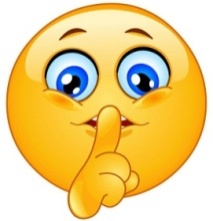                                                                                                                  ТИХО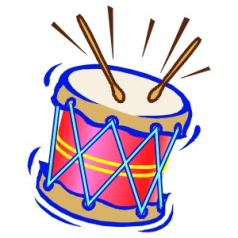                                                                                                     ГОЛОСНО- Молодці, завдяки вам та звуковим доріжкам наш Звуколіт швидко знайшов правильний маршрут і привіз нас до чарівної Країни звуків. - Щоб потрапити до чарівної країни, потрібно пройти через чарівні ворота .   Д/г «Проплескай слово»Перебіг вправи   Кожна дитина отримує зірочку із зображенням предмету, назву якого    потрібно відплескати та визначити кількість складів в слові. Крізь чарівні ворота проходить той, хто правильно визначив кількість складів. (якщо дитина правильно виконала завдання, то чується чарівний звук і дитина може пройти крізь чарівні ворота. Перша вулиця чарівного міста «Звукова»- Скажіть, що таке звук? (це те, що ми чуємо та промовляємо). - Які можуть бути звуки мовлення? (голосні та приголосні). - Подивіться на цій вулиці нас зустрічають веселі язички, але вони всі переплутали свої оселі. - Давайте допоможемо їм розібратися.  Д/г «Веселі язички»Перебіг вправи Кожна дитина бере язичок, виділяє перший звук в слові, яке зображене на малюнку, визначає голосний він, чи приголосний та розміщує у певній оселі. - Молодці! Відправляємось далі, що це за незвичайні бульбашки.  Д/г «Знайди зайве слово»Перебіг вправиДитині пропонується картка, на якій зображено чотири предмета. Три слова починаються з однакового звука, а одне  - зайве. Дітям потрібно визначити зайве слово і позначити його на картці прищіпкою.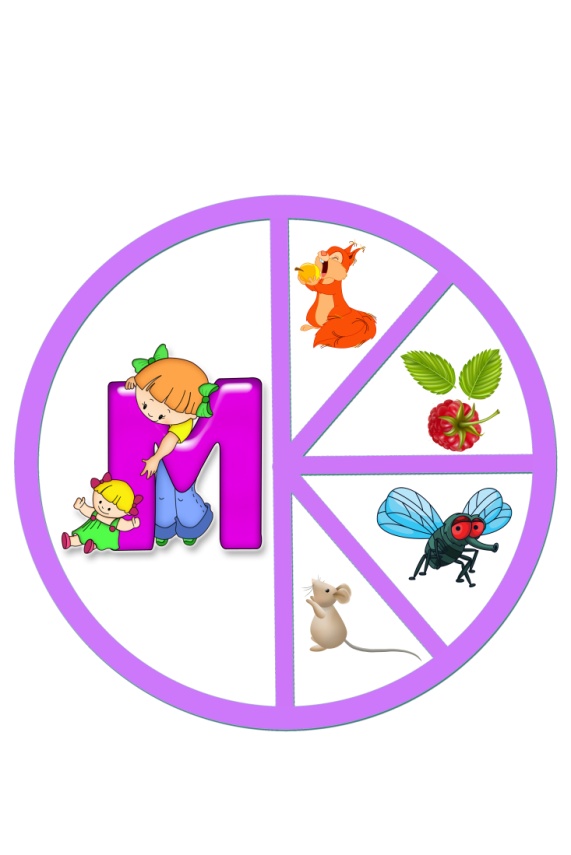 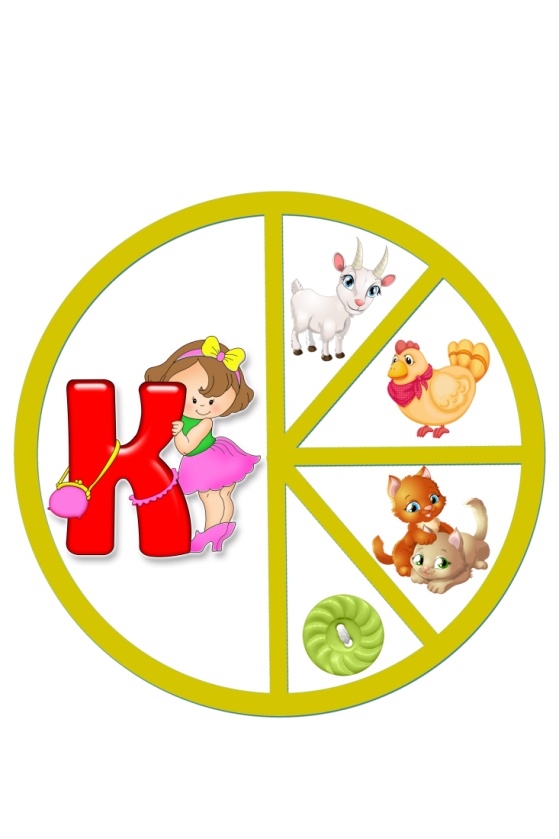 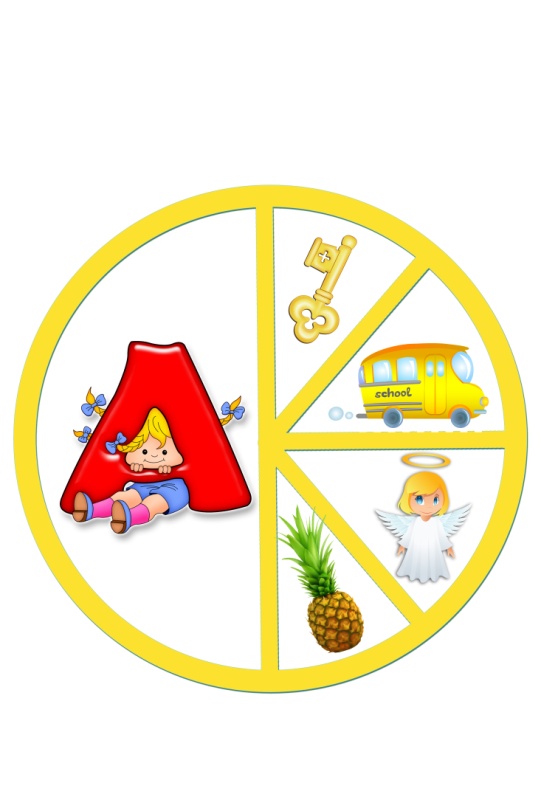 Д/г  «Звукові тренажери»  Перебіг вправиДіти вправляються в слуховій диференціації твердих та м’яких приголосних звуків, закріплюють їх умовні позначення. Вчитель -  логопед промовляє приголосні звуки, а діти визначають його характеристику за твердістю чи м’якістю і пересувають фішку на відповідну позначку. В кінці гри, при умові правильного виконання завдання, у всіх гравців фішка опиняється на геометричній фігурі певного кольору.-Мешканці Звукової вулиці дуже люблять зашифровувати слова. - Зараз ми теж будемо шифрувальниками, запишемо слова за допомогою позначок, виконаємо звуковий аналіз слів:МАК, КОЗА, КІНО, КІНЬ 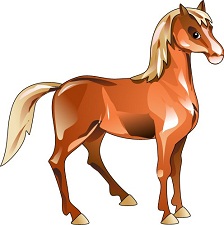 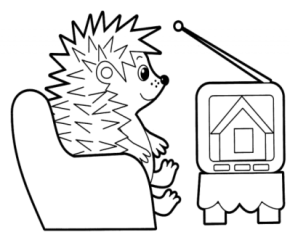 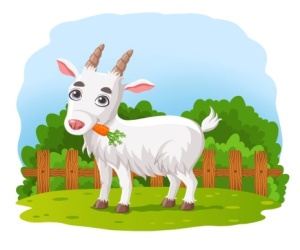 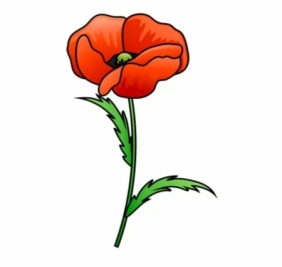 (перевіряємо правильність виконання)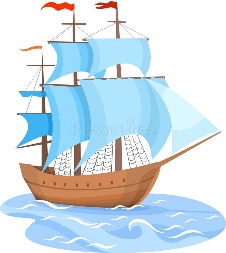 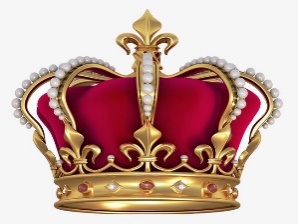 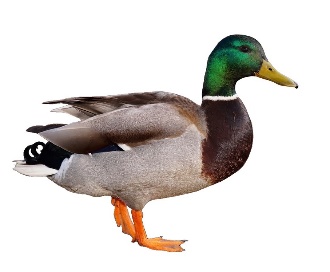 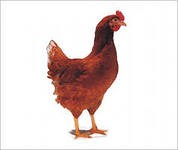 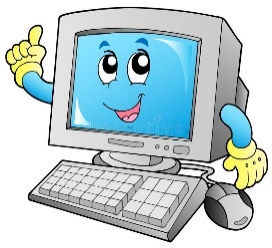 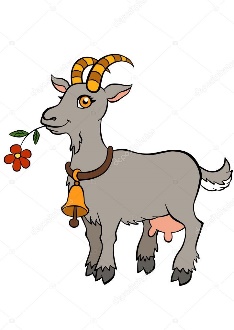 Нам пора вирушати далі нас чекає. Але спочатку ми трішечки відпочинемо та розслабимось. Будемо малювати на нашому обличчіСамомасаж обличчя :«Малюємо» лінії від середини лоба до вух сильними рухами - повторюємо 3 рази.«Малюємо» лінії від носа до вух, при цьому широко розставляємо пальці        повторюємо 3 рази.
- «Малюємо» лінії від середини підборіддя по напрямку до вух -        повторюємо 3 рази.
- «Малюємо» лінії на шиї у напрямку від підборіддя до грудей - повторюємо       3 рази.
- «Пішов дощик» - легенько постукуємо пальцями по обличчю, ніби граючи       на піаніно.
- «Стряхнемо з рук залишилися крапельки води», опустивши руки вниз.Відпочили, пора вирушати далі. А ось і вулиця  «Веселих букв»  Хто живе на цій вулиці?- Скажіть, що таке буква? (це те що ми бачимо, пишемо).- Букви дуже люблять грати в різні цікаві ігри, наприклад «Хованки» Д/в  «Хованки»  Перебіг вправиДіти отримують картки із завуальованими буквами. Кожна дитина індивідуально визначає, які букви сховалися у неї на картці.-  А ще букви люблять ходити один до одного в гості. - Допоможемо їм прокласти маршрути. Робота з коректурною таблицею: орієнтування на площині таблиці. (треба йти 2 клітини праворуч, 1 вгору…і т.д.)-  І це завдання ми виконали, вирушаємо далі на вулицю  «Дружби» . Всі мешканці чарівної Країни звуків дуже дружні. Букви, наприклад, коли ходять в гості одна до одної, обов’язково дружаться. Д/г  «Подружимо букви»  Перебіг вправиКожна дитина читає  склад, який надруковано  на картці. Та добирає слово, щоб починалося на прочитаний склад: ВА, НО, МА, БУ, ДІ… Остання вулиця «Схематична», щоб туди потрапити, потрібно показати свою вправність та виконати вправиКінезіологічні вправиУ нас ручки – трудівнички , Хоч вони і невеличкі. Як беруться вже за справу – Все виконують на славу«Ліхтарики-зірочки»Руки витягнути перед собою. Одну долоню стиснути в кулак, пальці другої розчепірені. Ритмічно змінювати позицію («зірочки запалилися і згасли»).«Кільця»По черзі якомога швидше перебирати пальцями рук, з’єднуючи в кільце з великим пальцем послідовно вказівний, середній і т. ін. Вправу виконувати у прямому (від вказівного пальця до мізинця) і в зворотному (від мізинця до вказівного пальця) порядку. «Кулак — ребро — долоня»Послідовна зміна позиції рук: долоня, стиснена в кулак, долоня ребром. Молодці, давайте згадаємо, які слова ми придумали зі складами. Придумуємо речення з цими словами та вибірково креслимо їх схеми(речення без прийменників) .III. Заключна частинаНаша подорож завершується, нас чекає  звукольот, займайте місця. Доки ми будемо летіти, давайте згадаємо нашу подорож. Рефлексія:Діти передають мікрофон і відповідають на питання - Що  найбільше сподобалось?- Що було важко в подорожі? - Про що розкажуть вдома?- Що найбільше вразило?  - Що б ти змінив у подорожі? - Куди ще б хотіли помандрувати? - Ось ми і прибули до нашої школи. - Мешканці «Країни звуків»  нагороджують нас медальками,   і дарують ігрову абетку, щоб ми продовжували вивчати букви. Давайте підемо до класу і покажемо нову гру вихователю і самі роздивимось та пограємо.	